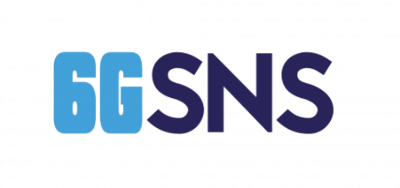 GENERAL GUIDELINES (TO BE REMOVED)Please consider the following general guidelines when preparing your proposal:Follow the structure of this template. It has been designed to ensure that the important aspects of your planned work are presented in a way that will enable the evaluators to make an effective assessment against the evaluation criteria.Proposal length limit is 12 pages. Sections from 1 to 6 (i.e., except “Proposal Information”) must be included within this limit. Suggested sections length is indicative. The minimum font size allowed is 11 points. Please add explanatory figures where necessary.Guidelines and yellow highlights must be removed from the final proposal.Follow the instructions provided in the Guide for Applicants which is outlining in detail the requirements for the proposal.PROPOSAL INFORMATIONProposal name: add hereOption to which the application refers to: specify here (select one of the following)Option 1aOption 1bOption 2Domain addressed by the application: specify here (select one of the following)InfrastructureTrasnportationSecurity & SafetyeHealth and EmergencyCultureTourismEntertainmentSite selected for the application: specify here (select one of the following)Turin (Italy)Pisa (Italy)Madrid (Spain)Iasi (Romania)Antwerp (Belgium)Athens (Greece)New site (please specify country and city)1. USE case DESCRIPTION (3 pages)Add text here following the guidelines reported below.Provide a description of the proposed use caseProvide a detailed explanation of the use case from an end-to-end perspective (therefore providing its high-level architecture, a description of the application, the supported and/or requested funtionalities, describing the connectivity aspects between the different elements, how these interacts, etc.) and specifying the role of the end users. One or more figures depicting the use case should be also provided.In case of an improvement of a TrialsNet use case describe in detail the new features, software applications and/or devices that are introduced.In case of a new infrastructure (i.e. extending the TrialsNet platform and network solutions), describe its main components, functionalities, devices, etc. Please note that new infrastructures are intended to be experimental, private and/or commercial network deployments.Describe which challenges (technical and not) the proposed use case addressesDescribe the concrete challenges and respective goals of the proposed use case and related field trial.2. USE case IMPLEMENTATION (2.5 pages)Add text here following the guidelines reported below.Describe the most relevant implementation aspect of the proposed use caseApplication developmentNew network functionalityNew platform functionalityDevice testingNetwork equipment testingOtherDescribe which type of devices will be used in the proposed use caseReport in detail the type of devices that will be used and connected to the network such asSmartphonesTabletsVR headsetsRobots/dronesCamerasSensorsCPEsOthersSpecify how many units of the above selected devices are expected to be usedSpecify if the above devices are going to be self-provided (if not, please clarify what support is expected from TrialsNet side)Describe the type of network solution that is requested to run the proposed use caseDescribe the network solution (in terms of its architecture, supported bands, etc.) that is going to be used for the implementation of the proposed use case such asCommercial networkPrivate networkExperimental networkOtherSpecify if the network solution is going to be self-provided (if not, please clarify what support is expected from TrialsNet side)Describe (if applicable) the type of platforms that are requested to run the proposed use case?Describe in detail if the poropsed use case requires a specific platform in support of its implementation such asXR platformIoT platformOthersSpecify if the platforms are going to be self-provided (if not, please clarify what support is expected from TrialsNet side)Describe (if applicable) the type of functionalities that are requested to run the proposed use caseDescribe in detail which functionalities are required for the implementation of the proposed use case such asEDGESlicingOrchestrationOthersSpecify if such functionalities are going to be self-provided (if not, please clarify what support is expected from TrialsNet side)Describe (if applicable) the server infrastructure that is requested to run the proposed use caseReport if the proposed use case requires a server infrastructure for its implementation in terms ofKubernetes and/or Docker supportVirtual Machines supportCPU, memory, and storageGPUOthersProvide the related specfications in terms of mumber of CPU cores, GPU capacity, etc.Specify if the server infrastructure is going to be self-provided (if not, please clarify what support is expected from TrialsNet side)Provide any other information that is considered necessary and/or useful realted to the proposed use case implementation3. TRIAL EXECUTION (2 pages)Add text here following the guidelines reported below.Report if your proposal is already envisioning a trial locationPlease detail the location, venue description, dates of availability, etc.)Report if the trial is going to involve a verticalPlease specify which tupe of vertical and its role in the proposed use caseReport if and what type of real users (depending on the domain) will be involved in the trialDescribe in detail what type of real users you are expecting to involve in the trial such asTouristsVisitorsStudentsPassengersCitizensEmployeesOthersSpecify the expected number of real users and how they are going to be engaged.Report, in particular for Option 1, which is the expected time-schedule for the trialProvide detailed information about the  the proposed use case is going to be trialed such asLimited number of runs / eventsPeriodic (once / twice a week or bi-weekly)Continuos (over a long period)OthersDescribe the development aspects based on the foreseen time-scheduleDescribe in which terms the trial can be categorised as large-scaleDiscuss in detail which are the aspects that can categorize the trial as large-scale such as CoverageNumber of usersDuration (including data collection)OthersProvide the expected values in terms of coverage area, number of users, etc.4. KPIs AND KVIs (1.5 pages)Add text here following the guidelines reported below.Report which are the most demanding requirements of the trialDescribe in detail which are the KPIs that are most relevant in the context of the proposed use case such asDownlink throughputUplink throughtputLatencyNumber of connectionsOthersProvide the expected values for such KPIs (e.g., minimum throughput, maximum latency, etc.)Specify how such KPIs are going to be measured during the trialReport which KVIs are going to be addressed by the trialDescribe in detail which are the KVIs that are most relevant in the context of the proposed use case for the following categoriesSocietalEnvironmentalEconomicalSpecify if questionnaires are going to be collected from the user involved in the trialMore in general, report which are other data that are expected to be collected during the trialSpecify the type of data that trial is going to provideSpecify if such data are going to be made available open source5. SOCIO-ECONOMIC IMPACTs (1 page)Add text here following the guidelines reported below.Discuss the relevance of the proposal in the addressed marketProvide a description of the current market state of the art and the innovation potential of your proposalDiscuss the social economical drivers related to the proposalDiscuss why the proposal is important from an economical and societal standpoint6. WORK PLAN (2 pages)Add text here following the guidelines reported below.Describe the main tasks and activities that are needed for the development of the proposalReport the development plan by including for instancePert chartGantt chartDescribe the main milestones of the proposal development and their means of verificationDiscuss what are the main milestones to be achieved relted to the implementation of the use case and how these are going to be assessedProvide a proposal of a deliverable to report on the trial activities and related results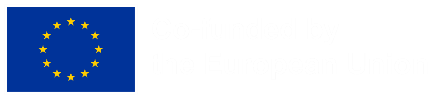 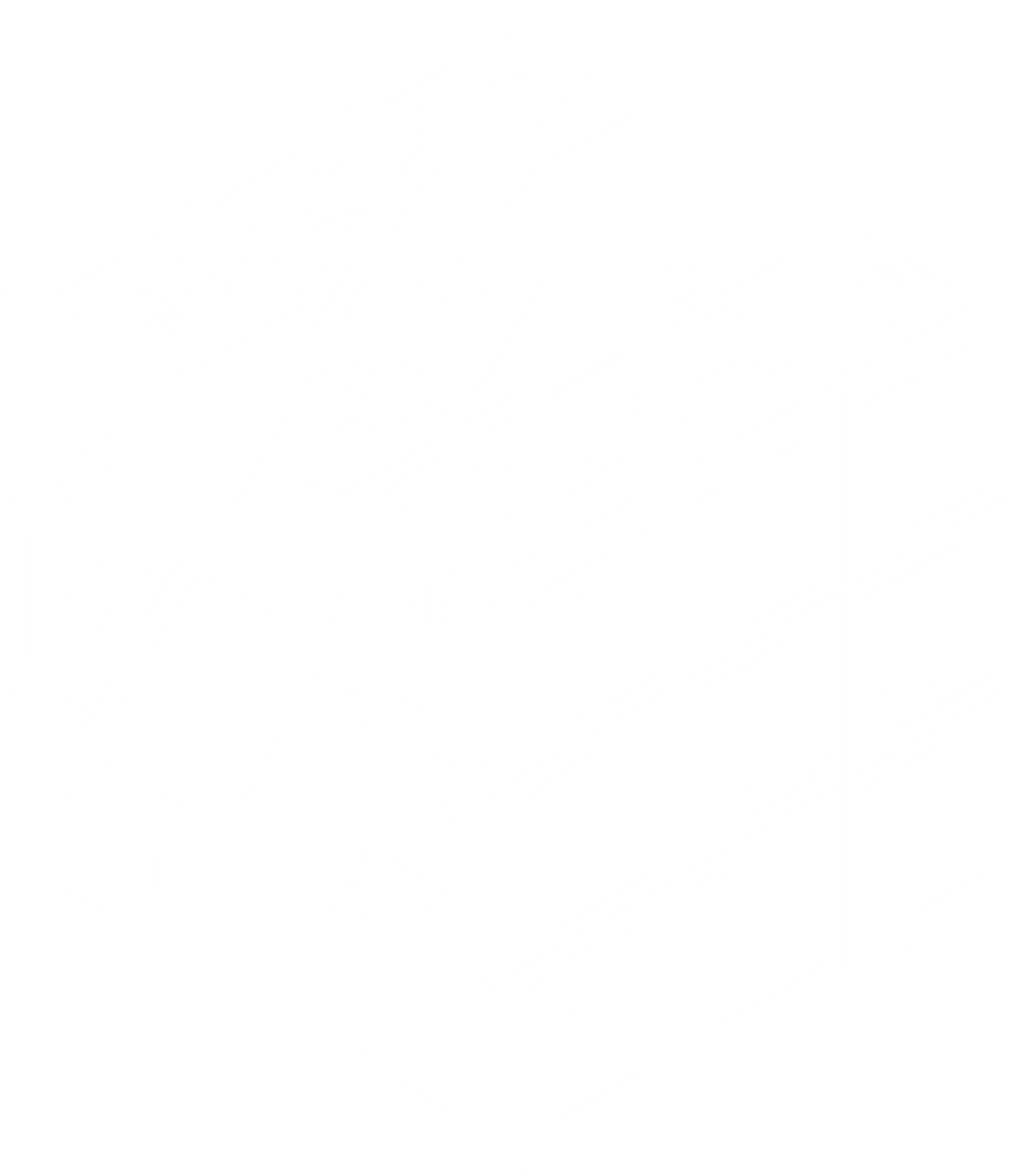 OPEN CALLPROPOSAL NAMEtrialsnet.eu  opencall@trialsnet.eu